Information SheetBeechingstokeCommunity Governance Review Terms of Reference and LGBCE GuidanceBackgroundThe Parish of Beechingstoke is able to elect a parish council of up to five councillors, with a minimum quorum of three.Since at least 2017, across two elections (2017 and 2021) no councillors have been elected in Beechingstoke, despite multiple reruns.The Electoral Review Committee of Wiltshire Council has initiated a review of the governance arrangements of Beechingstoke to determine if they could be more effective and convenient, and better reflect the interests and identity of local communities.To enable most options to be considered, all surrounding parishes of Beechingstoke are included for the review.ProposalsWiltshire Council is not, at this time, proposing any specific arrangements for Beechingstoke but invites comments. Options could include:B1 – Change to Parish MeetingThis would mean the parish would no longer have elections to a parish council. Instead, any elector of the parish could call a meeting to consider proposals on limited matters. There are approximately 20+ parish meetings in Wiltshire.B2 – Grouping with another ParishThis would mean Beechingstoke would retain its status as a parish, but would be represented by a joint parish council which covered more than one parish. An example would be Kennet Valley Joint Parish Council, representing the parishes of Fyfield, and West Overton.B3 – Merger with another ParishThis would mean Beechingstoke would no longer be a parish in its own right, but would form a single parish of multiple communities and a single parish council. An example would be Wilcot, Huish and Oare, which was formerly the separate parishes of Wilcot, and Huish.Parish InformationElectorates (August 2021)Beechingstoke – 124Patney – 132Marden – 104Stanton St Bernard – 159Wilsford – 66Woodborough – 252North Newnton - 385Projected Electorates (2026) TBCBeechingstoke – 124Patney – 132Marden – 104Stanton St Bernard – 159Wilsford – 66Woodborough – 252North Newnton – 385Council Tax by Parish, including Police and Fire PreceptsThis data is provided for information, however please note that Community Governance Reviews cannot use the level of precept in affected areas as justification to approve or disapprove of a scheme.Maps of AreaMap of Beechingstoke and surrounding parishes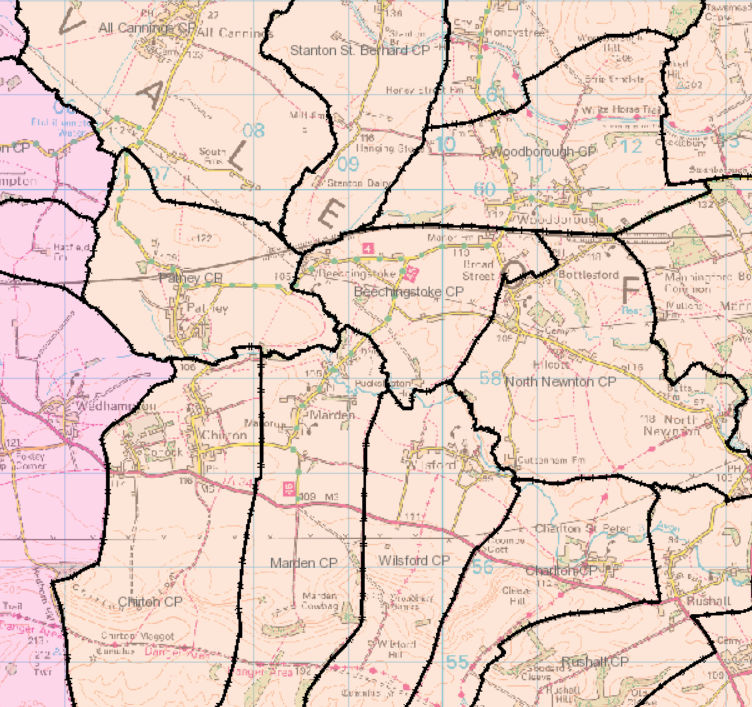 Council Tax Schedule 2021/22 (monthly)Band A (£)Band B (£)Band C  (£)Band D  (£)Band E   (£)Band F   (£)Band G   (£)Band H    (£)Beechingstoke00000000Marden 22.7826.5830.3734.1741.7649.3656.9568.34North Newnton50.158.4566.875.1591.85108.55125.25150.3Patney9.7411.3612.9914.6117.8621.124.3529.22Stanton St Bernard29.9334.9239.9144.954.8864.8674.8389.8Wilsford11.3113.215.0816.9720.7424.5128.2833.94Woodborough 35.3741.2647.1653.0564.8476.6388.42106.1